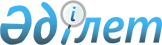 Об утверждении Правил регистрации залога сельскохозяйственных животных
					
			Утративший силу
			
			
		
					Приказ Министра сельского хозяйства Республики Казахстан от 27 апреля 2012 года № 3-3/222. Зарегистрирован в Министерстве юстиции Республики Казахстан 7 июня 2012 года № 7715. Утратил силу приказом Министра сельского хозяйства Республики Казахстан от 24 февраля 2014 года № 3-2/106      Сноска. Утратил силу приказом Министра сельского хозяйства РК от 24.02.2014 № 3-2/106.      В соответствии с подпунктом 5-1) пункта 1 статьи 6 Закона Республики Казахстан от 8 июля 2005 года «О государственном регулировании развития агропромышленного комплекса и сельских территорий» ПРИКАЗЫВАЮ:



      1. Утвердить прилагаемые Правила регистрации залога сельскохозяйственных животных.



      2. Департаменту животноводства в установленном законодательством порядке обеспечить:



      1) государственную регистрацию настоящего приказа в Министерстве юстиции Республики Казахстан;



      2) официальное опубликование в средствах массовой информации;



      3) размещение на интернет-ресурсе Министерства сельского хозяйства Республики Казахстан.



      3. Настоящий приказ вводится в действие по истечении десяти календарных дней после его первого официального опубликования.      Министр                                    А. Мамытбеков

Утверждены           

приказом Министра сельского  

хозяйства Республики Казахстан 

от 27 апреля 2012 года № 3-3/222 

Правила

регистрации залога сельскохозяйственных животных 

1. Общие положения

      1. Настоящие Правила регистрации залога сельскохозяйственных животных (далее – Правила) разработаны в соответствии с подпунктом 5-1) пункта 1 статьи 6 Закона Республики Казахстан от 8 июля 2005 года «О государственном регулировании агропромышленного комплекса и сельских территорий» и определяют порядок регистрации залога сельскохозяйственных животных.



      2. В настоящих Правилах используются следующие основные понятия:



      1) реестр залога сельскохозяйственных животных – база данных учета и хранения информации о залоге сельскохозяйственных животных и сторонах договора о залоге сельскохозяйственных животных;



      2) заявитель – физическое или юридическое лицо, подающее заявление о регистрации залога в регистрирующий орган, либо их представители с документами, подтверждающими их полномочия;



      3) объект регистрации – сельскохозяйственное животное, прошедшее идентификацию в соответствии с Правилами идентификации сельскохозяйственных животных (далее – Правила идентификации), утвержденных постановлением Правительства Республики Казахстан от 31 декабря 2009 года № 2331;



      4) регистрирующий орган – местный исполнительный орган (акимат) района (города областного значения).

      Сноска. Пункт 2 с изменениями, внесенными приказом Министра сельского хозяйства РК от 25.12.2012 № 3-3/660 (вводится в действие по истечении десяти календарных дней после дня его первого официального опубликования). 

2. Порядок регистрации залога сельскохозяйственных животных

      3. Для регистрации залога сельскохозяйственных животных заявитель представляет в регистрирующий орган:



      1) заявление о регистрации залога сельскохозяйственных животных по форме согласно приложению 1 к настоящим Правилам;



      2) оригинал и копии документов, удостоверяющих личность или справку о государственной регистрации (перерегистрации) юридического лица, для представителя – документ, подтверждающий его полномочия, а также документ, удостоверяющий его личность;



      3) документ, подтверждающий уплату в бюджет сбора за регистрацию залога сельскохозяйственных животных.



      С заявлением представляется копия ветеринарного паспорта сельскохозяйственного животного и договор о залоге, который после проверки регистрирующим органом сведений, содержащихся в заявлении, с отметкой о регистрации возвращается заявителю.

      Сноска. Пункт 3 с изменениями, внесенными приказами Министра сельского хозяйства РК от 25.12.2012 № 3-3/660 (вводится в действие по истечении десяти календарных дней после дня его первого официального опубликования); от 15.04.2013 № 15-07/172 (вводится в действие по истечении десяти календарных дней после его первого официального опубликования).



      4. Со дня получения документов, указанных в пункте 3 настоящих Правил, регистрирующий орган:



      1) выдает заявителю расписку, подтверждающую получение представленных документов, с указанием даты, времени (часы, минуты) по форме согласно приложению 2 к настоящим Правилам;



      2) вносит в реестр залога сельскохозяйственных животных данные из заявления о регистрации залога по форме согласно приложению 3 к настоящим Правилам;



      3) выдает лицу, представившему заявление, свидетельство о регистрации залога сельскохозяйственных животных по форме согласно приложению 4 к настоящим Правилам;



      4) сообщает уполномоченному органу по финансовому мониторингу сведения в соответствии с Законом Республики Казахстан от 28 августа 2009 года «О противодействии легализации (отмыванию) доходов, полученных незаконным путем, и финансированию терроризма».



      5. До проведения регистрации залога сельскохозяйственных животных регистрирующий орган проверяет сведения о животных из базы данных по идентификации сельскохозяйственных животных на предмет проведения их идентификации, в соответствии с Правилами идентификации, отсутствия сведений о выбытии животных из собственности залогодателя, краже, убое или гибели сельскохозяйственных животных.



      6. Регистрирующий орган проверяет представленный договор о залоге животных на соответствие статье 307 Гражданского кодекса Республики Казахстан, на наличие условий о запрете на перезалог.



      7. Основаниями для отказа в регистрации залога сельскохозяйственных животных являются:



      1) не соответствие договора о залоге требованиям статьи 307 Гражданского кодекса Республики Казахстан;



      2) предоставление неполного пакета документов;



      3) передача в залог не идентифицированных сельскохозяйственных животных, в соответствии с Правилами идентификации.



      8. В случае отказа в регистрации регистрирующий орган направляет заявителю письменный мотивированный отказ в течение двух рабочих дней после дня принятия документов.



      9. Отказ в регистрации залога сельскохозяйственных животных либо уклонение от регистрации может быть обжаловано заявителем в судебном порядке.



      10. Регистрация залога сельскохозяйственных животных осуществляется путем внесения данных, указанных в заявлении о регистрации залога, в реестр залога сельскохозяйственных животных.



      11. Регистрация залога сельскохозяйственных животных осуществляется:



      1) для физического лица, в том числе индивидуального предпринимателя – по месту регистрации в качестве налогоплательщика.



      2) для юридического лица – по месту регистрации юридического лица;



      12. Регистрация залога сельскохозяйственных животных производится в течение двух рабочих дней после дня принятия документов, с выдачей свидетельства о регистрации залога сельскохозяйственных животных.



      13. Свидетельство о регистрации залога сельскохозяйственных животных подписывается уполномоченным должностным лицом и удостоверяется печатью регистрирующего органа.



      14. Залог сельскохозяйственных животных регистрируется по требованию одной из сторон договора о залоге.

Приложение 1          

к Правилам регистрации залога  

сельскохозяйственных животных  

Форма           ________________________________________________________________

                   наименование регистрирующего органа

                           Заявление

      о регистрации залога сельскохозяйственных животных

                         № _______      Сноска. Приложение 1 в редакции приказа Министра сельского хозяйства РК от 15.04.2013 № 15-07/172 (вводится в действие по истечении десяти календарных дней после его первого официального опубликования).Залогодатель

Фамилия, имя и при наличии отчество, место жительства, дата и год

рождения физического лица; место нахождения, наименование

юридического лица:

__________________________________________________________________

__________________________________________________________________

__________________________________________________________________для физического лица документ удостоверяющий личность: вид _______

серия _____________ № __________________

выдан _______________________________________ дата выдачи ________

      (наименование органа, выдавшего документ)для юридического лица справку о регистрации (перерегистрации)

юридического лица:

№ __________________

выдан _______________________________________ дата выдачи ________

    (наименование органа, выдавшего документ)Почтовый адрес, телефон

__________________________________________________________________

__________________________________________________________________От имени, которого действует

__________________________________________________________________

__________________________________________________________________

      (фамилия, имя и при наличии отчество уполномоченного

            представителя)На основании

__________________________________________________________________

__________________________________________________________________

__________________________________________________________________

(наименование и дата выдачи документа, удостоверяющего полномочия)Залогодержатель

Фамилия, имя и при наличии отчество, место жительства, дата и год

рождения физического лица; место нахождения, наименование

юридического лица:

__________________________________________________________________

__________________________________________________________________

для физического лица документ удостоверяющий личность: вид _______

серия _____________ № __________________

выдан _______________________________________ дата выдачи ________

     (наименование органа, выдавшего документ)для юридического лица справку о регистрации (перерегистрации)

юридического лица: № _________________выдан _______________________________________ дата выдачи ________

     (наименование органа, выдавшего документ)Почтовый адрес, телефон

__________________________________________________________________

__________________________________________________________________От имени, которого действует

__________________________________________________________________

__________________________________________________________________

__________________________________________________________________

      (фамилия, имя и при наличии отчество уполномоченного

               представителя)На основании

__________________________________________________________________

__________________________________________________________________

__________________________________________________________________

      (наименование и дата выдачи документа, удостоверяющего

             полномочия)Прошу зарегистрировать договор залога сельскохозяйственных животных

__________________________________________________________________

__________________________________________________________________

(Номер, дата заключения договора, место заключения договора)

__________________________________________________________________

Сведения о предмете залога (количество, вид, идентификационный номер

животных, в случае предоставления в залог большого числа животных

допускается ссылка на договор, в котором обязательно указываются все

идентификационные номера животных)

__________________________________________________________________

__________________________________________________________________Залоговая стоимость имущества

__________________________________________________________________

__________________________________________________________________

__________________________________________________________________Срок действия договора

__________________________________________________________________

__________________________________________________________________Заложенное имущество остается во владении и пользовании:

Залогодателя, залогодержателя (ненужное зачеркнуть)

Допустимость его использования: Да. Нет (ненужное зачеркнуть)

Сведения о перезалоге: Да. Нет (ненужное зачеркнуть)

К заявлению прилагаю:

1. копию документов, удостоверяющих личность или справку о

государственной регистрации (перерегистрации) юридического лица

(ненужное вычеркнуть)

2. копия платежного документа об оплате сбора за регистрацию залога

3. копии ветеринарных паспортов на сельскохозяйственных животныхДата подачи заявления: «__» _______ 20 __ года.

Дата приема заявления: «__» _______ 20 __ года.Подпись заявителя: ____________________________

Время: _________________ часов ___________________ минут.Фамилия, имя и при наличии отчество и подпись регистратора

__________________________________________________________________

Приложение 2       

к Правилам регистрации залога

сельскохозяйственных животных

Форма      ________________________________________________________________

наименование регистрирующего органа 

РаспискаВ получении документов по заявлению № ____ от «__» _______ 20__ года.

Время: _______ часов ________ минут.

1. Документ об оплате: вид _________ № ___________________ на сумму

2.___________________________________________________________________

_____________________________________________________________________Место печати

---------------------------------------------------------------------

_____________________________________________________________________Принял: ___________________ Дата выполнения заявления _______________

_____________________________________________________________________

Фамилия имя отчество и подпись _______________ 20 ___ года

Приложение 3       

к Правилам регистрации залога

сельскохозяйственных животных

Форма      Лист № _____

Регистрационное дело № ______ 

Реестр залога сельскохозяйственных животныхЗапись о закрытии/продолжении регистрационного листа

---------------------------------------------------------------------

Приложение 4       

к Правилам регистрации залога

сельскохозяйственных животных

Форма      

                             Свидетельство

            о регистрации залога сельскохозяйственных животных      Сноска. Приложение 4 в редакции приказа Министра сельского хозяйства РК от 15.04.2013 № 15-07/172 (вводится в действие по истечении десяти календарных дней после его первого официального опубликования).№ ____ от «__» _________ 20 __ годаВыдано ______________________________________________________________

_____________________________________________________________________

      (реквизиты залогодержателя)Подтверждение того, что в отношении предмета залога:___________________________________________

___________________________________________зарегистрирован залогПраво залогодержателя ______________________________________________

____________________________________________________________________

      (фамилия, имя и при наличии отчество, место жительства, дата и

      год рождения физического лица/ наименование, номер справки о

      регистрации (перерегистрации) юридического лица, место

             нахождения юридического лица)____________________________________________________________________

возникло на основании договора о залоге

____________________________________________________________________

____________________________________________________________________

      (дата и место заключения договора)зарегистрированного ________________________________________________

____________________________________________________________________

____________________________________________________________________

(наименование регистрирующего органа, дата и номер регистрации)и включающего следующие основные условия:___________________________

____________________________________________________________________

____________________________________________________________________

____________________________________________________________________

(размер, срок исполнения основного обязательства и другие условия

             залога)Право ________________________________ залогодателя

                 (вид права)

____________________________________________________________________

____________________________________________________________________

____________________________________________________________________

(фамилия, имя и при наличии отчество, место жительства, дата и год

рождения физического лица/ наименование, номер справки о регистрации

(перерегистрации) юридического лица, место нахождения юридического

       лица)подтвержденоРегистратор ________________________________________________________

____________________________________________________________________

      (фамилия, имя и при наличии отчество подпись)Руководитель регистрирующего органа ________________________________

____________________________________________________________________

      (фамилия, имя и при наличии отчество и подпись)

____________________________________________________________________                                                        Место печатиПримечание.

1. Свидетельство о регистрации залога сельскохозяйственных животных

должно иметь порядковый номер.

2. Настоящее свидетельство о регистрации залога сельскохозяйственных

животных подлежит возврату в регистрационный орган при погашении

залога.
					© 2012. РГП на ПХВ «Институт законодательства и правовой информации Республики Казахстан» Министерства юстиции Республики Казахстан
				№

за-

писи№

реес-

траПред-

мет

зало-

гаЗалого-

держатель

фамилия,

имя,

отчество,

место

жительства,

дата

рождения

физичес-

кого

лица;

место

нахождения

наимено-

вание,

регистра-

ционный

номер

юриди-

ческого

лицаЗалого-

датель

Фамилия,

имя,

отчество,

место

житель-

ства,

дата

рождения

физичес-

кого

лица;

место

нахождения

наимено-

вание,

регистра-

ционный

номер

юриди-

ческого

лицаСум-

ма

зало-

гаДейст-

вие

дого-

вораВозникновение обремененияВозникновение обремененияПрекращения обремененияПрекращения обремененияОсо-

бые

от-

метки

ре-

гист-

рато-

ра№

за-

писи№

реес-

траПред-

мет

зало-

гаЗалого-

держатель

фамилия,

имя,

отчество,

место

жительства,

дата

рождения

физичес-

кого

лица;

место

нахождения

наимено-

вание,

регистра-

ционный

номер

юриди-

ческого

лицаЗалого-

датель

Фамилия,

имя,

отчество,

место

житель-

ства,

дата

рождения

физичес-

кого

лица;

место

нахождения

наимено-

вание,

регистра-

ционный

номер

юриди-

ческого

лицаСум-

ма

зало-

гаДейст-

вие

дого-

вораНаимено-

вание

и номер

документа

регистра-

ционный

номер;

фамилия

имя,

отчество и

подпись

регист-

ратораДата и

время

(час и

минута)Наиме-

нование и

номер

документа

регистра-

ционный

номер;

фамилия,

имя,

отчество и

подпись

регист-

ратораДата и

время

(час и

минута)Осо-

бые

от-

метки

ре-

гист-

рато-

ра123456789101112Основания для

закрытия

продолжения записей

(при продолжении)Перечень

перенесенных

записей (при

закрытии) или

последних (при

продолжении)Номер листаДата, время

(час, минута)Фамилия, имя, отчество

и подпись регистратора12345Реестровый

номерВид и описание предмета

залогаКоличествоЗалоговая

стоимостьПримечание12345